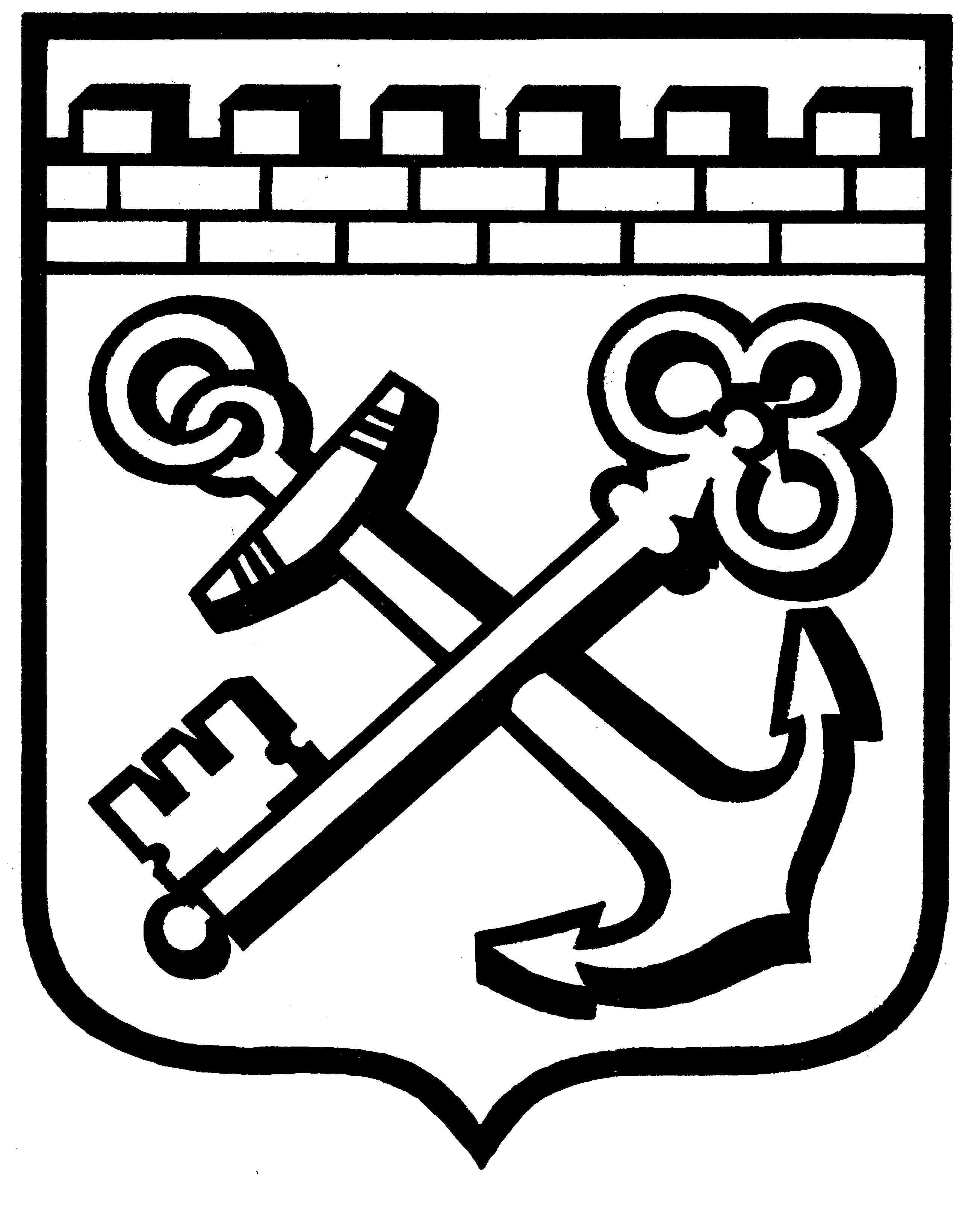 КОМИТЕТ ГРАДОСТРОИТЕЛЬНОЙ ПОЛИТИКИ
ЛЕНИНГРАДСКОЙ ОБЛАСТИПРИКАЗот ___________ № ____О признании утратившим силу приказа Комитета градостроительной политики Ленинградской области от 30 декабря 2020 года № 78 «О внесении изменений в Правила землепользования и застройки территории муниципального образования Киришское городское поселение Киришского муниципального района Ленинградской области»В соответствии с пунктом 1 части 2 статьи 1 областного закона от 7 июля
2014 года № 45-оз «О перераспределении полномочий в области градостроительной деятельности между органами государственной власти Ленинградской области и органами местного самоуправления Ленинградской области», приказываю:признать утратившим силу приказ Комитета градостроительной политики Ленинградской области от 30 декабря 2020 года № 78 «О внесении изменений в Правила землепользования и застройки территории муниципального образования Киришское городское поселение Киришского муниципального района Ленинградской области».Председатель комитета 									И.Я.Кулаков